ИСПОЛНЕНИЕ ПЛАНА мероприятий, направленных на профилактику и противодействие коррупции в органах местного самоуправления Провиденского городского округа за 4 квартал 2016 года(Постановление администрации Провиденского муниципального района Чукотского автономного округа от 28 марта 2014 года № 69 с изменениями от 16.07.2014 № 133, 19.08.2015 № 206, 15.04.2016 г. № 97, 24.05.2016 г. № 130) №  
п/пНаименованиемероприятияСрок исполненияОтветственныйза выполнение мероприятияИнформация о ходе реализации№  
п/пНаименованиемероприятияСрок исполненияОтветственныйза выполнение мероприятияИнформация о ходе реализации№  
п/пНаименованиемероприятияСрок исполненияОтветственныйза выполнение мероприятияИнформация о ходе реализации124561. Совершенствование организации деятельности исполнительных органов местного самоуправления Провиденского муниципального района в сфере профилактики и противодействия коррупции1. Совершенствование организации деятельности исполнительных органов местного самоуправления Провиденского муниципального района в сфере профилактики и противодействия коррупции1. Совершенствование организации деятельности исполнительных органов местного самоуправления Провиденского муниципального района в сфере профилактики и противодействия коррупции1. Совершенствование организации деятельности исполнительных органов местного самоуправления Провиденского муниципального района в сфере профилактики и противодействия коррупции1. Совершенствование организации деятельности исполнительных органов местного самоуправления Провиденского муниципального района в сфере профилактики и противодействия коррупции1.1.Мониторинг хода реализации ПрограммыЕжеквартальноОрганизационно-правовое Управление администрации Провиденского ГОЕжеквартально проводится мониторинг хода реализации Программы, проводятся совещания при главе администрации Провиденского ГО, обсуждаются пункты Плана, заслушивается доклад об исполнении Плана за квартал.1.2.Внесение необходимых изменений в мероприятия ПрограммыПо мере необходимостиОрганизационно-правовое Управление администрации Провиденского ГОС учётом изменений в антикоррупционном законодательстве в 2016 году в Программу дважды вносились изменения:- постановление администрации Провиденского ГО от 15.04.2016 г. № 97;- постановление администрации Провиденского ГО от 24.05.2016 г. № 129. 1.3.Разработка и утверждение плана мероприятий по противодействию коррупции в муниципальном образовании Провиденский городской округ на 2017-2018 годыВ конце 2016 годаОрганизационно-правовое Управление администрации Провиденского ГОПостановлением администрации Провиденского городского округа от 15 декабря 2016 года № 356 утвержден План мероприятий  направленных на профилактику и противодействие коррупции в органах местного самоуправления Провиденского городского округа на 2017-2019 годы1.4.Разработка административных регламентов оказания муниципальных услуг (исполнения функций), внесение в них необходимых изменений2014-2016Структурные подразделения администрации Провиденского ГО,  ответственные за предоставление муниципальных услугМониторинг административных регламентов ведется в непрерывном режиме. В 2016 году разработано 4 административных регламента:- Постановление администрации  Провиденского ГО от 11.02.2016 г. № 31 «Об утверждении административного регламента  по исполнению муниципальной функции  «Осуществление муниципального земельного контроля в Провиденском городском округе»;- Постановление администрации  Провиденского ГО от 17.02.2016 г. № 40 «Об утверждении административного регламента исполнения муниципальной функции «Контроль за обеспечением сохранности автомобильных дорог общего пользования местного значения в границах муниципального образования Провиденский городской округ»;- Постановление администрации  Провиденского ГО от 21.03.2016 г. № 76  «Об утверждении административного регламента Управления финансов, экономики и имущественных отношений администрации Провиденского городского округа по предоставлению муниципальной услуги  «Предварительное согласование предоставления земельного участка»;- Постановление администрации  Провиденского ГО от 21.03.2016 г. № 77 «Об утверждении административного регламента Управления финансов, экономики и имущественных отношений администрации Провиденского городского округа по предоставлению муниципальной услуги  «Предоставление земельных участков в аренду, в постоянное (бессрочное) пользование, в безвозмездное пользование без проведения торгов из земель, находящихся в муниципальной собственности, или государственная собственность на которые не разграничена».В течение года  с учётом изменений в законодательстве  в действующие административные регламенты  вносились изменения.Один административный регламент утратил силу.         1.5.Оказание муниципальных услуг, с использованием информационно-телекоммуникационной сети Интернет2016Структурные подразделения администрации Провиденского ГО,  ответственные за предоставление муниципальных услугВ 2016 году  муниципальные услуги, с использованием информационно-телекоммуникационной сети Интернет не оказывались.В рамках реализации Федерального закона от 27 июля 2010 года № 210-ФЗ «Об организации предоставления государственных и муниципальных услуг», подпункта «в» пункта 1 Указа Президента Российской Федерации от 7 мая 2012 года № 601 «Об основных направлениях совершенствования системы государственного управления» в адрес Департамента промышленной и сельскохозяйственной политики Чукотского автономного округа был направлен Перечень наиболее востребованных муниципальных услуг, подлежащих оптимизации и приоритетному переводу в электронный вид.1.6.Проведение мониторинга качества и доступности предоставляемых муниципальных услугЕжеквартальноОрганизационно-правовое Управление администрации Провиденского ГОРеестр муниципальных услуг (функций), предоставляемых (исполняемых) исполнительными органами местного самоуправления Провиденского городского округа и подведомственными им учреждениями (далее – Реестр) опубликован на официальном сайте Администрации Провиденского городского округа в разделе «Муниципальные услуги 210-ФЗ», а так же на Едином портале государственных услуг для предоставления муниципальных услуг в электронном виде.В настоящее время на Едином портале государственных услуг производится обновление информации о муниципальных услугах (функциях), размещение форм заявлений и иных документов, необходимых для получения соответствующих услуг и обеспечения доступа к ним для копирования и заполнения в электронном виде. 2. Мероприятия по правовому обеспечению противодействия коррупции2. Мероприятия по правовому обеспечению противодействия коррупции2. Мероприятия по правовому обеспечению противодействия коррупции2. Мероприятия по правовому обеспечению противодействия коррупции2. Мероприятия по правовому обеспечению противодействия коррупции2.1.Мониторинг федерального и регионального законодательства, регулирующего правоотношения в сфере противодействия коррупции, в целях выявления нормативных правовых актов, требующих приведения в соответствие с федеральным и региональным законодательствомПодготовка и своевременное внесение соответствующих измененийПостоянноОрганизационно-правовое Управление администрации Провиденского ГОВ целях совершенствования системы муниципальных правовых актов, контроля и обеспечения соблюдения муниципальных правовых актов, исключения факторов «коррупционной устойчивости» нормотворческого процесса за 2016 год приняты следующие нормативные правовые акты в сфере противодействия коррупции:- Постановление администрации  Провиденского ГО от 28.03.2016 г. № 83 «Об утверждении Порядка сообщения лицами, замещающими должности муниципальной службы органов местного самоуправления Провиденского городского округа о возникновении личной заинтересованности при исполнении должностных обязанностей, которая приводит или может привести к конфликту интересов»- Постановление администрации  Провиденского ГО от 26.04.2016 г. № 100 «Об утверждении Порядка предоставления лицами, замещающими муниципальные должности сведений о своих расходах, а также о расходах своих супруги (супруга) и несовершеннолетних детей»- Постановление администрации  Провиденского ГО от 26.04.2016 г. № 106 «Об утверждении Положения о представлении гражданами, претендующими на замещение должностей муниципальной службы, и муниципальными служащими органов местного самоуправления Провиденского городского округа сведений о доходах, об имуществе и обязательствах имущественного характера»- Постановление администрации  Провиденского ГО от 28.04.2016 г. № 111 «Об утверждении Положения о единой комиссии по соблюдению требований к служебному поведению муниципальных служащих органов местного самоуправления Провиденского городского округа и урегулированию конфликта интересов»- Постановление администрации  Провиденского ГО от 28.04.2016 г. № 112 «Об утверждении новой редакции Порядка размещения сведений о доходах, расходах, об имуществе и обязательствах имущественного характера отдельных категорий лиц и членов их семей на официальном сайте администрации Провиденского городского округа и сайтах муниципальных учреждений, и предоставления этих сведений окружным средствам массовой информации для опубликования»- Постановление администрации  Провиденского ГО от 28.04.2016 г. № 114 «Об утверждении Положения о порядке принятия муниципальными служащими органов местного самоуправления Провиденского городского округа почётных и специальных званий (кроме научных), наград иностранных государств, международных организаций, политических партий, иных общественных объединений, религиозных и других организаций»- Постановление администрации  Провиденского ГО от 15.06.2016 г. № 146 «Об экспертизе проектов административных регламентов осуществления муниципального контроля, а также проектов нормативных правовых актов о внесении изменений в административные регламенты осуществления муниципального контроля»- Распоряжение администрации  Провиденского ГО от 14.03.2016 г. № 54 «Об утверждении Кодекса этики и служебного поведения муниципальных служащих органов местного самоуправления Провиденского городского округа»- Распоряжение администрации  Провиденского ГО от 18.03.2016 г. № 55 «О порядке уведомления муниципальными служащими органов местного самоуправления Провиденского городского округа о намерении выполнять иную оплачиваемую работу»-  Распоряжение администрации  Провиденского ГО от 22.11.2016 г. № 291 «О порядке поступления обращений в единую  комиссию по соблюдению требований к служебному поведению муниципальных служащих органов местного самоуправления Провиденского городского округа и урегулированию конфликта интересов»- Постановление администрации Провиденского городского округа от 23.11.2016 г. № 311 «Об утверждении Положения о порядке уведомления представителя нанимателя (работодателя) о фактах обращения в целях склонения муниципального служащего органов местного самоуправления Провиденского городского округа к совершению коррупционных правонарушений, регистрации уведомлений и организации проверки этих сведений»-  Постановление администрации Провиденского городского округа от 23.11.2016 г. № 310 « О применении специального программного обеспечения «Справки БК» при заполнении справок о доходах, расходах, об имуществе и обязательствах имущественного характера»2.2.Осуществление антикоррупционной экспертизы муниципальных нормативных правовых актов и их проектовПо мере разработки и принятия МНПАОрганизационно-правовое Управление администрации Провиденского ГО совместно с органами прокуратурыАнтикоррупционная экспертиза проводится в соответствии с постановлением администрации Провиденского МР от 27 марта 2013 г. № 66 «О порядке проведения антикоррупционной экспертизы муниципальных нормативных правовых актов и проектов муниципальных нормативных правовых актов Администрации Провиденского муниципального района (с изменениями от 26.02.2014 г. № 46, от 20.08.2015 г. № 210) путём согласования проекта МНПА лицом, ответственным за проведение антикоррупционной экспертизы, а в случае обнаружения коррупциогенных факторов – составления экспертного заключения.2.3.Организация взаимодействия с органами прокуратуры в вопросах проведения антикоррупционной экспертизы муниципальных нормативных правовых актов и их проектовПостоянноОрганизационно-правовое Управление администрации Провиденского ГО совместно с органами прокуратурыВ  Администрации Провиденского городского округа на постоянной основе осуществляется антикоррупционная экспертиза муниципальных нормативных правовых актов, а также их проектов, которая проводится в двух направлениях, первичная - в ходе внутренней правовой проверки организационно-правовым Управлением администрации, последующая - прокуратурой Провиденского района.Между администрацией и Прокуратурой Провиденского района 05 декабря 2016 года заключено новое Соглашение о взаимодействии в рамках правотворческой деятельности.Выявленные в результате проверок нарушения устраняются.Проекты МНПА также направляются в прокуратуру района для проверки и дачи заключения.2.4.Ведение регистра муниципальных правовых актов Провиденского муниципального района, в том числе поддержание в актуальном состоянии базы данных регистраПостоянноОрганизационно-правовое Управление администрации Провиденского ГОК настоящему времени в Администрации Провиденского городского округа сформирован регистр МНПА за период с 2008 года по настоящее время, а также отдельный регистр в области антикоррупционной деятельности.  В актуальном состоянии в непрерывном режиме поддерживается база данных регистра.3. Совершенствование кадровой работы в системе мер по профилактике и противодействию коррупции3. Совершенствование кадровой работы в системе мер по профилактике и противодействию коррупции3. Совершенствование кадровой работы в системе мер по профилактике и противодействию коррупции3. Совершенствование кадровой работы в системе мер по профилактике и противодействию коррупции3. Совершенствование кадровой работы в системе мер по профилактике и противодействию коррупции3.1.Осуществление контроля за своевременностью, достоверностью и полнотой представленных гражданами, претендующими на замещение должностей  муниципальной службы, а также муниципальными служащими органов местного самоуправления Провиденского ГО персональных данных и иных сведений, в том числе сведений о своих доходах и расходах, имуществе и обязательствах имущественного характера своих супруги (супруга) и несовершеннолетних детей.ПостоянноОрганизационно-правовое Управление администрации Провиденского ГООсуществляется постоянный контроль за своевременностью и объективностью представления муниципальными служащими сведений о доходах, расходах, об имуществе и обязательствах имущественного характера своих, а также родственников первой степени родства.Случаев досрочного прекращения полномочий (увольнение с муниципальной службы) в текущем году в связи с непредставлением, несвоевременным представлением либо заведомо недостоверных или неполных сведений не было.В настоящее время ведётся работа по изучению материалов по заполнению справок при помощи СПО «Справки БК» для дальнейшей организации работы.Принято постановление от 23 ноября 2016 г. № 310 «О применении специального программного обеспечения «Справки БК» при заполнении справок о доходах, расходах, об имуществе и обязательствах имущественного характера».Настоящее постановление обнародовано в информационно-телекоммуникационной сети «Интернет» на официальном сайте администрации Провиденского городского округа www.provadm.ru в разделе «Противодействие коррупции».3.2.Контроль за представлением лицами, поступающими на должность руководителя муниципального учреждения Провиденского ГО, а также руководителями муниципальных учреждений Провиденского ГО сведений о своих доходах, расходах, об имуществе и обязательствах имущественного характера, а также о доходах, расходах, об имуществе и обязательствах имущественного характера супруги (супруга) и несовершеннолетних детейПроведение проверок указанных сведенийПостоянноПо мере необходимостиУправление социальной политики администрации Провиденского ГОУправлением социальной политики администрации Провиденского городского округа осуществляется постоянный контроль за своевременностью и объективностью представления руководителями муниципальных учреждений своих сведений о доходах, расходах, об имуществе и обязательствах имущественного характера, а также о доходах, расходах, об имуществе и обязательствах имущественного характера их супруги (супруга) и несовершеннолетних детей.         Случаев досрочного прекращения полномочий (увольнение с должности руководителя) в текущем году в связи с непредставлением, несвоевременным представлением либо заведомо недостоверных или неполных сведений не было.         Проверки не проводились ввиду отсутствия оснований.3.3.Размещение на официальном сайте администрации Провиденского ГО сведений  о доходах, расходах, об  имуществе и обязательствах имущественного характераЕжегодноОрганизационно-правовое Управление администрации Провиденского ГОВ соответствии с Федеральными законами от 25.12.2008 № 273-ФЗ «О противодействии коррупции», от 02.03.2007 № 25-ФЗ «О муниципальной службе в Российской Федерации»,  постановлением администрации Провиденского ГО от 28 апреля 2016 г. № 112 утверждён Порядок размещения сведений о доходах, расходах, об имуществе и обязательствах имущественного характера отдельных категорий лиц и членов их семей на официальном сайте администрации Провиденского городского округа и сайтах муниципальных учреждений, и предоставления этих сведений окружным средствам массовой информации для опубликования.Все сведения за 2016 год размещены в информационно-телекоммуникационной сети «Интернет» на официальном сайте администрации Провиденского городского округа www.provadm.ru в разделе «Противодействие коррупции».3.4.Обеспечение функционирования и совершенствование деятельности аттестационных комиссий и комиссий по соблюдению требований к служебному поведению муниципальных служащих органов местного самоуправления Провиденского ГО и урегулированию конфликта  интересовОсуществление проверки знаний, ограничений и запретов для муниципальных служащих, установленных нормативными правовыми актами РФ, Чукотского автономного округа и нормативными актами Провиденского ГО при проведении аттестацииПостоянноОрганизационно-правовое управление администрации Провиденского ГОВ 2016 году проведено 8 заседаний аттестационной комиссии.В результате 23 муниципальных служащих прошли очередную аттестацию, 11 муниципальных служащих прошли аттестацию впервые, 3 муниципальным служащим присвоен первый классный чин, 37 муниципальным служащим присвоен очередной классный чин.В перечень вопросов для проведения аттестации и квалификационных экзаменов включены вопросы на проверку знаний ограничений и запретов, установленных законодательством о прохождении муниципальной службы и противодействию коррупции.3.5.Осуществление комплекса организационных, разъяснительных и иных мер по соблюдению лицами, замещающими должности муниципальной службы ограничений, запретов по исполнению обязанностей, установленных в целях противодействия коррупции, в том числе ограничений, касающихся получения подарковПостоянноОрганизационно-правовое управление администрации Провиденского ГОВ целях осуществления указанных программных мероприятий в 2016 году приняты следующие МНПА:- постановление администрации Провиденского городского округа от 28 апреля 2016 года № 144 «Об утверждении Положения о порядке принятия муниципальными служащими органов местного самоуправления Провиденского городского округа почётных и специальных званий (кроме научных), наград иностранных государств, международных организаций, политических партий, иных общественных объединений, религиозных и других организаций»В 2016 году уведомлений о получении подарков, почётных и специальных званий и наград не поступало.3.6.Организация работы по выявлению случаев возникновения конфликта интересов, одной из сторон которого являются муниципальные служащие, и принятие предусмотренных законодательством Российской Федерации мер по предотвращению и урегулированию конфликта интересовПостоянноСтруктурные подразделения администрации Провиденского ГОЕдиной комиссией  по соблюдению требований к служебному поведению муниципальных служащих органов местного самоуправления Провиденского городского округа и урегулированию конфликта интересов, сформированной распоряжением главы администрации Провиденского ГО от 7 декабря 2016 г. № 309, изучен и принят к сведению Обзор практики привлечения к ответственности государственных (муниципальных) служащих за несоблюдение ограничений и запретов, требований о предотвращении или об урегулировании конфликта интересов и неисполнение обязанностей, установленных в целях противодействия коррупции.  Принят рад муниципальных нормативных актов в целях организации работы по выявлению случаев возникновения конфликта интересов.Случаев возникновения конфликта интересов,  одной из сторон которого являются муниципальные служащие  за 2016 год  не выявлено.3.7.Организация работы по уведомлению муниципальными служащими представителя нанимателя (работодателя) о выполнении иной оплачиваемой работы в соответствии с частью 2 статьи 11 Федерального закона «О муниципальной службе в Российской Федерации»ПостоянноСтруктурные подразделения администрации Провиденского ГОРаспоряжением администрации Провиденского ГО от 18.03.2016 г. № 55 утверждён порядок уведомления муниципальными служащими органов местного самоуправления Провиденского городского округа о намерении выполнять иную оплачиваемую работу.Указанное распоряжение размещено  в информационно-телекоммуникационной сети «Интернет» на официальном сайте администрации Провиденского городского округа www.provadm.ru в разделе «Противодействие коррупции», муниципальные служащие ознакомлены с ним под роспись.В 2016 году поступило 1 уведомление от муниципального служащего о намерении выполнять иную оплачиваемую работу.3.8.Организация работы по уведомлению муниципальными служащими представителя нанимателя (работодателя) в случае обращения в целях склонения муниципальных служащих к совершению коррупционных правонарушений и проверке сведений, содержащихся в обращенияхПостоянноСтруктурные подразделения администрации Провиденского ГОВ рамках реализации указанных мероприятий администрацией Провиденского ГО утверждено Положение порядке уведомления представителя нанимателя (работодателя) о фактах обращения в целях склонения муниципального служащего органов местного самоуправления Провиденского городского округа к совершению коррупционных правонарушений, регистрации уведомлений и организации проверки этих сведений (пост. от 23.11.2016 г. № 311).Указанное постановление размещено  в информационно-телекоммуникационной сети «Интернет» на официальном сайте администрации Провиденского городского округа www.provadm.ru в разделе «Противодействие коррупции», муниципальные служащие ознакомлены с ним под роспись.3.9.Осуществление комплекса организационных, разъяснительных и иных мер по недопущению муниципальными служащими поведения, которое может восприниматься окружающими, как обещание, или предложение дачи взятки либо, как согласие принять взятку, или, как просьба о даче взяткиПостоянноСтруктурные подразделения администрации Провиденского ГОПамятка по вопросу недопущения муниципальными служащими и лицами, замещающими муниципальные должности органов местного самоуправления поведения, которое может восприниматься окружающими как обещание или предложение дачи взятки либо как согласие принять взятку или как просьба о даче взятки размещена на информационном стенде «Противодействие коррупции» в здании Администрации Провиденского ГО.При проведении квалификационных экзаменов и аттестации муниципальным служащим задаются вопросы о взятках, об ответственности за получение или дачу взятки, об обязанностях служащего после свершившегося факта предложения взятки и др.4. Противодействие коррупции в сфере осуществления муниципальных закупок товаров, работ, услуг для муниципальных нужд4. Противодействие коррупции в сфере осуществления муниципальных закупок товаров, работ, услуг для муниципальных нужд4. Противодействие коррупции в сфере осуществления муниципальных закупок товаров, работ, услуг для муниципальных нужд4. Противодействие коррупции в сфере осуществления муниципальных закупок товаров, работ, услуг для муниципальных нужд4. Противодействие коррупции в сфере осуществления муниципальных закупок товаров, работ, услуг для муниципальных нужд4.1.Внесение изменений в нормативные правовые и локальные акты, касающиеся вопросов размещения государственных заказов на поставки товаров, выполнение работ, оказание услуг для государственных нужд в связи с изменениями федерального законодательства в данной сфере2014-2016Отдел муниципальных закупок администрации Провиденского ГОВ 2016 году изданы распоряжения главы Администрации Провиденского ГО в данной сфере:- от 22.07.2016 г. № 201 « О назначении должностных лиц для проведения экспертизы при осуществлении муниципальных закупок для нужд Провиденского городского округа»- от 25.11.2016 г. № 299 « Об утверждении состава общественного Совета по вопросам нормирования в сфере закупок для обеспечения муниципальных нужд при Администрации Провиденского городского округа»- от 06.12.2016 г. № 308 «О заключении муниципальных контрактов на поставку товаров, выполнение работ, оказание услуг для обеспечения муниципальных нужд на срок, превышающий срок действия утвержденных лимитов бюджетных обязательств»- от 28.12.2016 г. № 335 « Об уполномоченном органе на осуществление контроля в сфере закупок»4.2.Соблюдение сроков размещения на официальном сайте в информационно-телекоммуникационной сети «Интернет» извещений, документации, протоколов, сроков заключения контрактов, их исполненияПостоянноОтдел муниципальных закупок администрации Провиденского ГОВся документация о проведении конкурсов, аукционов и котировках размещается на официальном сайте Российской Федерации https://zakupki.gov.ru, а также на официальном сайте администрации Провиденского городского округа www.provadm.ru в установленные законом сроки.4.3.Осуществление контроля за соблюдением требований законодательства Российской Федерации в сфере размещения муниципальных закупок  товаров, работ, услуг для муниципальных нуждПостоянноУправление финансов, экономики и имущественных отношений администрации Провиденского ГОКонтроль в отношении закупок для обеспечения муниципальных нужд осуществляет Управление финансов, экономики и имущественных отношений администрации Провиденского городского округа путем проведения плановых и внеплановых проверок в соответствии с Федеральным законом от 05 апреля 2013 года № 44-ФЗ «О контрактной системе в сфере закупок товаров, работ, услуг для обеспечения государственных и муниципальных нужд». На 19 декабря 2016 года с целью осуществления контроля за соблюдением законодательства об осуществлении закупок уполномоченным органом Администрации Провиденского городского округа согласно графика проверок, утвержденного начальником Управления, запланировано 8 проверок, проведено 8 проверок.4.4.Повышение квалификации муниципальных служащих по вопросам совершенствования  процедур  размещения заказов на поставку товаров, выполнение работ, оказание услуг для  муниципальных нужд2014-2016ОМСУ, подведомственные учрежденияВ 2016 году начальник Отдела муниципальных закупок Администрации Провиденского ГО прошёл повышение квалификации в ФГБОУ ВПО «Российская академия народного хозяйства и государственной службы при Президенте Российской Федерации» по дополнительной профессиональной программе «Управление государственными и муниципальными закупками для руководителей-председателей комиссий» в объёме 144 учебных часов.В 2017 году запланировано обучение 2-х муниципальных служащих.4.5.Проведение анализа эффективности расходования бюджетных средств Провиденского ГО при размещении заказов на поставки товаров, выполнение работ и оказание услуг для муниципальных нужд2014-2016Управление финансов, экономики и имущественных отношений администрации Провиденского ГОКонтроль в отношении закупок для обеспечения муниципальных нужд осуществляет Управление финансов, экономики и имущественных отношений администрации Провиденского городского округа путем проведения плановых и внеплановых проверок в соответствии с Федеральным законом от 05 апреля 2013 года № 44-ФЗ «О контрактной системе в сфере закупок товаров, работ, услуг для обеспечения государственных и муниципальных нужд». На 19 декабря 2016 года с целью осуществления контроля за соблюдением законодательства об осуществлении закупок уполномоченным органом Администрации Провиденского городского округа согласно графика проверок, утвержденного начальником Управления, запланировано 8 проверок, проведено 8 проверок.В четвертом квартале 2016 года при осуществлении контроля за соблюдением требований законодательства Российской Федерации в сфере размещения муниципальных закупок товаров, работ, услуг для муниципальных нужд проводился анализ эффективности расходования бюджетных средств Провиденского городского округа при размещении заказов на поставки товаров, выполнение работ и оказание услуг для муниципальных нужд.На 19 декабря 2016 года по результатам муниципальных закупок заключено 48 муниципальных контрактов на сумму 68 620 943,55 (Шестьдесят восемь миллионов шестьсот двадцать тысяч девятьсот сорок три) рубля 55 копеек. 4.6.Обеспечение выполнения плана закупок  и утверждения плана-графика с учетом возможных изменений финансирования2014-2016ОМСУ, подведомственные учрежденияВ рамках исполнения указанных мероприятий приняты постановления администрации Провиденского ГО, вступающие в силу с 1 января 2017 года:- от 01.12.2016 г. № 320 «Об утверждении порядка формирования, утверждения и ведения планов закупок для обеспечения нужд Провиденского городского округа»;- от 01.12.2016 г. № 321 « Об утверждении порядка формирования, утверждения и ведения планов-графиков закупок  для обеспечения нужд Провиденского городского округа»5. Повышение эффективности использования средств местного бюджета и муниципального имущества Провиденского муниципального района, совершенствование контроля за их целевым и эффективным использованием5. Повышение эффективности использования средств местного бюджета и муниципального имущества Провиденского муниципального района, совершенствование контроля за их целевым и эффективным использованием5. Повышение эффективности использования средств местного бюджета и муниципального имущества Провиденского муниципального района, совершенствование контроля за их целевым и эффективным использованием5. Повышение эффективности использования средств местного бюджета и муниципального имущества Провиденского муниципального района, совершенствование контроля за их целевым и эффективным использованием5. Повышение эффективности использования средств местного бюджета и муниципального имущества Провиденского муниципального района, совершенствование контроля за их целевым и эффективным использованием5.1.Мониторинг и выявление коррупционных рисков в деятельности по использованию имущества, передаче прав на муниципальное имущество, осуществление сделок имущественного характера2014-2016Управление финансов, экономики и имущественных отношений администрации Провиденского ГОВ отчетном периоде  коррупционных рисков при проведении мониторинга по размещению муниципальных закупок товаров, работ, услуг для муниципальных нужд не выявлено. Условия открытости, здоровой конкуренции и объективности при размещении заказов на поставки товаров, выполнение работ и оказание услуг для муниципальных нужд выполнены. Размещение закупок путем проведения электронных торгов в проверяемом периоде осуществлялось на официальном сайте РФ zakupki.gov.ru. Информация о проведении контрольными органами в сфере закупок и органами внутреннего муниципального финансового контроля плановых и внеплановых проверок, об их результатах и выданных предписаниях размещается в единой информационной системе и (или) реестре жалоб, плановых и внеплановых проверок, принятых по ним решений и выданных предписаний. В IV квартале 2016 г. проведены 2 плановых проверки муниципальных заказчиков. Результаты проверок опубликованы на официальном сайте РФ zakupki.gov.ru.Все сведения о проведенных торгах на предоставление в пользование имущества, данные о количестве заключенных договоров предоставления в пользование имущества каждое полугодие направляются в прокуратуру Провиденского городского округа, принятые нормативные акты в сфере имущественных отношений публикуются на официальном сайте администрации Провиденского городского округа. Проводится контроль за имуществом, переданным в хозяйственное ведение, оперативное управление муниципальным предприятиям и учреждениям. 5.2.Совершенствование системы учета муниципального имущества; анализ и осуществление мероприятий по контролю за использованием по назначению и сохранностью муниципального имущества, переданного в аренду, хозяйственное ведение или оперативное управлениеПостоянноУправление финансов, экономики и имущественных отношений  администрации Провиденского ГОУправлением финансов, экономики и имущественных отношений ведётся реестр муниципального имущества Провиденского городского округа.В 2016 году приняты постановления Администрации Провиденского городского округа- от 12.10.2016 г. № 259 «Об использовании муниципального движимого имущества»- от 01.11.2016 г. № 283 «Об использовании муниципального недвижимого имущества»- от 22.12.2016 г. № 361 «Об использовании муниципального недвижимого имущества по договору безвозмездного пользования»При приёме-передаче муниципального имущества в Реестр муниципального имущества Провиденского городского округа вносятся соответствующие изменения по учету объектов.В целях рационального использования муниципального имущества проводится контроль за имуществом, переданным в хозяйственное ведение, оперативное управление муниципальным предприятиям и учреждениям, а так же переданным  в установленном порядке иным юридическим и физическим лицам, в рамках которого  ежегодно собираются сведения о закрепленном за муниципальными предприятиями, учреждениями муниципальном имуществе, об изменении балансовой, остаточной стоимости данного имущества, уточняются технические характеристики переданного недвижимого имущества. Списание недвижимого имущества муниципальных предприятий и особо ценного и недвижимого имущества учреждений согласовывается с Управлением финансов, экономики и имущественных отношений. Предоставление недвижимого имущества муниципальными предприятиями и учреждениями в аренду, передача имущества в качестве вклада в уставной капитал производится только после согласования передачи такого имущества с Управлением финансов, экономики и имущественных отношений.5.3.Проведение оценки эффективности использования имущества, находящегося в муниципальной собственности, в том числе земельных участковПостоянноУправление финансов, экономики и имущественных отношений  администрации Провиденского ГОПроведено 2 плановых и 1 внеплановая проверки в рамках муниципального контроля за использованием выделенных земельных участков.Нарушений не выявлено.В 2016 году выделено 5 земельных участков в рамках закона о Дальневосточном гектаре с использованием Федеральной информационной системы. Одним из условий выделения является отчёт о целевом использовании надела.5.4.Обеспечение контроля по соблюдению действующего законодательства в сфере землепользования, а также контроля за использованием земель2014Управление финансов, экономики и имущественных отношений  администрации Провиденского ГОВ 2016 году утверждён Административный регламент  Управления финансов, экономики и имущественных отношений администрации Провиденского городского округа по предоставлению муниципальной услуги  «Предоставление земельных участков в аренду, в постоянное (бессрочное) пользование, в безвозмездное пользование без проведения торгов из земель, находящихся в муниципальной собственности, или государственная собственность на которые не разграничена» (пост 77 от 21.03.2016 г.)5.5.Осуществление контроля за соблюдением требований Положения о порядке использования бюджетных ассигнований резервного фонда Провиденского ГО на финансовое обеспечение непредвиденных расходов2014-2016Управление финансов, экономики и имущественных отношений  администрации Провиденского ГОПостановлением Администрации Провиденского городского округа от 03 октября 2016 г. утверждён Порядок  расходования средств резервного фонда Администрации Провиденского района на непредвиденные расходы.Контроль за соблюдением требований положения о порядке использования бюджетных ассигнований резервного фонда Провиденского городского округа на финансовое обеспечение непредвиденных расходов проводится регулярно по мере поступления распоряжений главы Администрации Провиденского городского округа, нарушений в ходе осуществления контроля выявлено не было. Всего в 4 квартале 2016 г. было использовано бюджетных средств на сумму 263 633,9 рублей.5.6.Проведение мероприятий по расширению общественного контроля за использованием средств местного бюджета2014-2016Управление финансов, экономики и имущественных отношений  администрации Провиденского ГОВ рамках указанных мероприятий проводятся публичные слушания. В 2016 году состоялось 2 публичных слушаний:- 27.04.2016 г. «Об исполнении бюджета Провиденского муниципального района за 2015 год»- 01.12.2016 г. «По проекту бюджета Провиденского городского округа на 2017 год»Проект бюджета на очередной финансовый год, а также пояснительная записка к бюджету обнародуются на официальном сайте Администрации Провиденского городского округа.5.7.Реализация программы «Поддержка малого и среднего предпринимательства в Провиденском муниципальном районе на 2015-2017 годы»2014-2016Управление финансов, экономики и имущественных отношений  администрации Провиденского ГОВ настоящее время утверждена и действует муниципальная программа «Стимулирование экономической активности населения Провиденского городского округа на 2016-2018 годы» (пост. 116 от 06.05.2016 г.). В программу дважды в 2016 году вносились изменения (31.05.2016 г. № 134, 21.11.2016 г. № 305).В целях реализации мероприятий Программы утверждены следующие подпрограммы: - «Поддержка хозяйствующих субъектов, осуществляющих деятельность в сельской местности и торговой сфере в Провиденском городском округе»,  с общим объемом бюджетных ассигнований на 2016 год 2561,5 тыс. руб., из них из окружного бюджета – 2558,2 тыс. руб, из местного бюджета- 3,3 тыс. руб. - «Поддержка малого и среднего предпринимательства в Провиденском городском округе»,  с общим объемом бюджетных ассигнований за счет средств местного бюджета на 2016 г. в сумме 400,0 тыс. руб.5.8.Разработка нормативной правовой базы по вопросам деятельности малого и среднего предпринимательства для создания благоприятных условий для развития предпринимательской деятельности2014-2016Управление финансов, экономики и имущественных отношений  администрации Провиденского ГОСвоевременно ведется работа по разработке и внесению изменений и дополнений в действующие нормативно-правовые акты Провиденского городского округа на основании нормативно-правовых актов Российской Федерации и Чукотского автономного округа в части государственной поддержки малого и среднего предпринимательстваВ 2016 году разработаны и утверждены следующие МНПА в области предпринимательской деятельности:- пост 119 от 06.05.2016 г. «Об утверждении Порядка предоставления финансовой поддержки субъектам предпринимательской деятельности, осуществляющим деятельность в сельской местности Провиденского городского округа, на возмещение части затрат по оплате коммунальных услуг»- пост 138 от 08.06.2016 г. «Об утверждении Порядка предоставления финансовой поддержки начинающим субъектам предпринимательской деятельности на создание собственного дела в Провиденском городском округе»- пост 139 от 09.06.2016 г. «Об утверждении Положения о Комиссии Провиденского городского округа по вопросам предоставления финансовой поддержки начинающим субъектам предпринимательской деятельности на создание собственного дела в Провиденского городском округе»- пост 263 от 20.10.2016 г. «Об утверждении перечня муниципального имущества Провиденского городского округа, предоставляемого субъектам малого и среднего предпринимательства»- решение Совета депутатов Провиденского ГО от 23.11.2016 г. № 20 «Об утверждении Положения о порядке формирования, владения и опубликования перечня муниципального имущества Провиденского городского округа, предоставляемого субъектам малого и среднего предпринимательства»5.9.Организация комиссионного рассмотрения заявок и документов, поступивших от субъектов малого и среднего предпринимательства, на получение финансовой поддержкиУправление финансов, экономики и имущественных отношений  администрации Провиденского ГОИз-за отсутствия заявок на финансовую поддержку от начинающих субъектов малого и среднего предпринимательства, вопрос о выделении средств из бюджета Провиденского городского округа на предоставлении Субсидии в 2016 году не рассматривался.В рамках реализации Федерального законодательства о развитии малого и среднего предпринимательства в Российской Федерации, в I полугодии 2016 года осуществлялась информационная поддержка малого и среднего бизнеса.  На официальном сайте администрации Провиденского городского округа размещается информация о принятых нормативных правовых актах, о возможности выделения финансовой поддержки начинающим предпринимателям, сведения о получателях финансовой поддержки (реестр субъектов малого и среднего предпринимательства – получателей поддержки).5.10Ведение и публикация на официальном сайте Провиденского ГО реестра субъектов малого и среднего предпринимательства - получателей поддержкиУправление финансов, экономики и имущественных отношений  администрации Провиденского ГОРеестр субъектов малого и среднего предпринимательства ведется в соответствии с законодательством и размещен на сайте администрации. Своевременно вносятся поступающие изменения с целью поддержки реестра в актуальном состоянии.5.11Осуществление мероприятий по контролю за использованием по назначению выделяемых земельных участков, их сохранностью, рациональным и эффективным использованиемВ течение годаУправление финансов, экономики и имущественных отношений администрации Провиденского ГО совместно с Управлением промышленной политики, сельского хозяйства, продовольствия и торговли администрации Провиденского ГОВ целях осуществления мероприятий по контролю за использованием по назначению выделяемых земельных участков, их сохранностью, рациональным и эффективным использованием, принят регламент «Осуществление муниципального земельного контроля в Провиденском городском округе» (пост от 11.02.2016 г. № 31)Выделение земельных участков, с учетом их рационального использования, осуществляется комиссионно. 6. Организация антикоррупционного образования и пропаганды, формирование нетерпимого отношения к коррупцииПрофилактика и предупреждение бытовой коррупции6. Организация антикоррупционного образования и пропаганды, формирование нетерпимого отношения к коррупцииПрофилактика и предупреждение бытовой коррупции6. Организация антикоррупционного образования и пропаганды, формирование нетерпимого отношения к коррупцииПрофилактика и предупреждение бытовой коррупции6. Организация антикоррупционного образования и пропаганды, формирование нетерпимого отношения к коррупцииПрофилактика и предупреждение бытовой коррупции6. Организация антикоррупционного образования и пропаганды, формирование нетерпимого отношения к коррупцииПрофилактика и предупреждение бытовой коррупции6.1.Обучение должностных лиц, специалистов  администрации Провиденского ГО по вопросам реализации антикоррупционного законодательстваПо мере необходимостиОрганизационно-правовое управление  администрации Провиденского ГОВ 2016 году должностные лица и специалисты обучение не проходили.6.2.Обеспечение доступности для граждан и организаций к информации о деятельности органов местного самоуправления, в том числе в сфере противодействия  коррупции, на официальном сайте администрации Провиденского ГО в соответствии с требованиями Федерального закона от 9 февраля 2009 года № 8-ФЗ «Об обеспечение доступа к информации о деятельности государственных органов и органов местного самоуправления»Освещение деятельности  органов местного самоуправления, а также информации, раскрывающих содержание  принимаемых мер по противодействию коррупцииПостоянноОрганизационно-правовое управление  администрации Провиденского ГОПостановлением администрации Провиденского муниципального района от 30 апреля 2013 г. № 102 «Об обеспечении доступа к информации о деятельности органов местного самоуправления Провиденского муниципального района» в соответствии с действующим законодательством утверждён перечень информации, подлежащей обнародованию и сроки размещения данной информации.Все муниципальные правовые акты, носящие нормативный характер, размещаются на официальном сайте администрации Провиденского городского округа www.provadm.ru.Размещена и обновляется информация по вопросам  противодействия коррупции.6.3.Осуществление контроля за соблюдением  объективного, всестороннего и своевременного рассмотрения обращений граждан (порядка и сроков) в органах местного самоуправленияПостоянноОрганизационно-правовое управление  администрации Провиденского ГОКонтроль ведётся в непрерывном режиме.В 2016 году в органы местного самоуправления поступило 198 обращений граждан. Все заявления своевременно рассмотрены с учётом положений федерального закона от 2 мая 2006 г. № 59-ФЗ.Все обращения и результаты их рассмотрений проверяются Прокуратурой района.Дисциплинарные взыскания  за нарушение сроков рассмотрения обращений граждан в отношении муниципальных служащих в 2016 году не применялись.6.4.Анализ заявлений, обращений граждан и организаций, поступающих в органы местного самоуправления, на предмет выявления в них информации о фактах коррупции со стороны муниципальных служащихПостоянноОрганизационно-правовое управление  администрации Провиденского ГОВ 2016 году в адрес ОМСУ Провиденского городского округа поступило 198 обращений граждан.Информации о  фактах коррупции со стороны муниципальных служащих не поступало.6.5.Выявление коррупционных правонарушений, совершаемых в интересах и от имени юридических лиц, проведение анализа причин создания условий для совершения таких правонарушений, выработка по каждому выявленному факту соответствующих рекомендаций, направленных на профилактику и предупреждение таких случаевПо мере необходимостиОрганизационно-правовое  управление  администрации Провиденского ГОВ 2016 году материалов о коррупционных правонарушениях, совершаемых в интересах и от имени юридических лиц, в административную комиссию не поступало.6.6.Внедрение элементов антикоррупционного воспитания и образования в образовательные программы и внеклассную работу (педагогические советы, совещания, родительские собрания) учреждений образования, расположенных на территории Провиденского ГО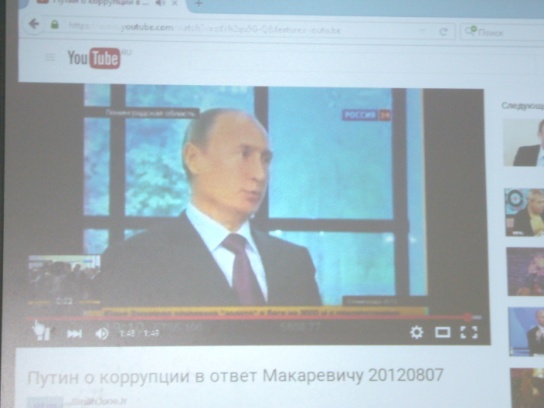 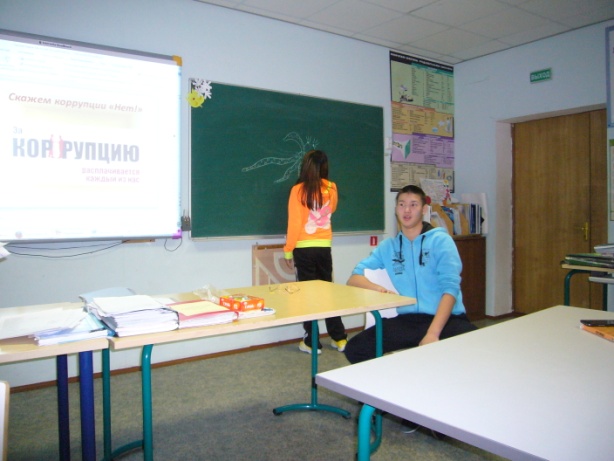 2014-2016Управление социальной политики администрации Провиденского ГО,  подведомственные образовательныеучрежденияВ  школах  городского  округа   на  протяжении   учебного  года   были   проведены  образовательные  лекции, беседы, диспуты   направленные  на  антикоррупционное  воспитание. Так в  Провиденской  и  Ново-Чаплинской  школах   под  эгидой  прокуратуры Провиденского  района  были  проведены:1.Встречи с советником юстиции Е.Ю. Домбровской. По  следующей  тематике: Беседа на тему «Противодействие коррупции»;2.Классный час «Факты. Это интересно. Коррупция: прошлое и настоящее»; 3.Дискуссия на тему «Возможно ли существование коррупции на селе»;4. Классные часы на тему  «Последствия коррупции для общества»;5. Конкурс эссе на тему «Где и почему процветает коррупция» (9 класс);6. Родительское собрание «Правовое воспитание. Уголовная ответственность несовершеннолетних»;7. Беседа участкового на тему «Российское законодательство против коррупции»;Всего  в  школах  было  охвачено 136  учащихся.В  школах  сельских  поселений  также  были проведены   встречи  с представителями  полиции ( участковыми инспекторами)  по   данной  тематике –всего  было  охвачено 379 учащихся.В  школах  Провиденского городского  округа  были детально  рассмотрены  темы, непосредственно  касающиеся  антикоррупционного   воспитания  в  сферах  наиболее уязвимых коррупцией. Так  на  уроках 7-8-9 классов  обществознания  темы  рассматривались  исключительно  в  плоскости  коррумпированности: урок в 9 классе «Роль экономики в жизни государства»;  урок в 8 классе  «Уголовная ответственность»; урок в 7 классе «Права и обязанности граждан».В школах активно  применяется  видео  презентации, во  время  проведения классного  часа,  так же учащиеся  внимательно  прослушивают  запись   выступления президента РФ - В.В.Путина о коррупции.Учащиеся предлагают способы борьбы с коррупцией и взяточничеством (Задание обсуждается в группах, выводы записываются на листочки, озвучиваются, а затем прикрепляются на плакат и отрываются щупальца.) Классный час рассчитан на учащихся 8-9 класса, которые уже могут рассуждать о серьёзных вещах, и которыми усвоены некоторые понятия из курса «Обществознание». 6.7.Проведение информационных совещаний в образовательных учреждениях Провиденского ГО по вопросам  профилактики противодействия коррупции в сфере образования2016Управление социальной политики администрации Провиденского ГО,  подведомственные образовательныеучрежденияВ 2016 году были проведены     информационные  совещания   с представителями  прокуратуры (заместителем  прокурора и  помощником  прокурора)  на   темы  противодействия коррупции  в  сфере  образования, с  директорами  школ Провиденского городского  округа  (12 человек), педагогическими  коллективами  в  Провиденской  и Н-Чаплинской  школами  (56 человек)6.8.Обеспечение права населения на доступ к информации о деятельности образовательных учреждений:- формирование очередности на зачисление в дошкольное образовательное учреждение- размещение на сайте образовательного учреждения нормативно-правовых актов, инструктивно-методических и иных материалов по антикоррупционной тематикеПостоянноУправление социальной политики администрации Провиденского ГО,подведомственные образовательныеучрежденияВ  школах Провиденского городского округа  размещены  на  сайтах информационные  документы  по  деятельности  и  полномочиям   школьных  учреждений. С 2016  года ведется  электронный  детский  сад где, родители   детей  дошкольного  возраста имеют  возможность  самостоятельно  подать  заявление  в электронной  форме в  детский  сад, при этом  получают уведомление  и  принятие  решения  по  указанному  в заявлении телефону СМС.Во  всех  школах  приказом  определены  лица  ведущие  школьные  сайты. Обновление  документов  проводится не  реже  2-х  раз  в  месяц, на  сайтах  размещены  и  материалы антикоррупционной  тематики.6.9Совершенствование организации и проведения государственной итоговой аттестации- организация информирования участников ГИА и их родителей (законных представителей);- определение ответственности должностных лиц, привлекаемых к подготовке и проведению ГИА за неисполнение, ненадлежащее выполнение обязанностей и злоупотребление служебным положением.В конце учебного годаУправление социальной политики администрации Провиденского ГО, подведомственные образовательныеучрежденияВся информация  по   проведению  государственной итоговой  аттестации,  изначально  находится  на   специализированных  стендах и  электронных  сайтах  в образовательных  организациях.  По  бегущей  строке кабельного   телевидения  проходит  информация для  участников  ГИА  за  месяц до  начала сдачи.Наблюдательный  совет  по  приему ГИА утверждается  приказом  департамента  образования, культуры  и  спорта  ЧАО. Чтобы  избежать  коррупционную  составляющую  при  сдаче ГИА, в помещениях  установлены  камеры видеонаблюдения, что  снижает  риск  злоупотреблений  при   проведении  ГИА.При  проведении ГИА  присутствует  представитель  департамента  образования  или  лицо,  уполномоченное на  проведение  итоговой  аттестации.7. Повышение эффективности межведомственного и межуровневого взаимодействия в сфере профилактики и противодействия коррупции7. Повышение эффективности межведомственного и межуровневого взаимодействия в сфере профилактики и противодействия коррупции7. Повышение эффективности межведомственного и межуровневого взаимодействия в сфере профилактики и противодействия коррупции7. Повышение эффективности межведомственного и межуровневого взаимодействия в сфере профилактики и противодействия коррупции7. Повышение эффективности межведомственного и межуровневого взаимодействия в сфере профилактики и противодействия коррупции7.1.Обеспечение информационного взаимодействия с Отделом законодательства Чукотского автономного округа, ведения федерального регистра и регистрации уставов муниципальных образований Управления МЮ РФ по  Магаданской области и  Чукотскому автономному округуПостоянноОрганизационно-правовое Управление администрации Провиденского ГОИнформационное взаимодействие осуществляется в непрерывном режиме. В 2016 году решения Совета депутатов Провиденского городского округа от 30.05.2016 г. № 296, от 23.11.2016 г. № 24 «О внесении изменений и дополнений в Устав Провиденского городского округа Чукотского автономного округа» направлены и прошли государственную регистрацию.7.2.Участие в совещаниях по вопросам реализации антикоррупционной политики, совершенствования антикоррупционного законодательства, профилактике коррупционных правонарушений, в том числе совершаемых  в интересах и от имени юридических лиц, проводимых правоохранительными органами и органами прокуратуры.По мере необходимостиОМСУ Провиденского ГОВ 2016 году совещания не проводились.